День библиотек Республики БеларусьКаждый год 15 сентября все библиотекари Беларуси — а с ними и многие читатели — отмечают профессиональный праздник. День библиотек   появился в стране в 2001 году по Указу Президента Республики Беларусь от 8 сентября 2001 года, а дата праздника — 15 сентября — выбрана в честь дня основания Национальной библиотеки, главного книгохранилища страны.
Сегодня так развит цифровой мир, что он кажется почти реальным, но все равно, ничто не заменит бумажную книгу! Толстую или тонкую, новенькую, с запахом типографской краски или старинную, в хрупком переплете…Человек начинает знакомиться с многогранным книжным миром с первых лет жизни. Сказочные герои и путешествия погружают юных читателей в миры грез, где события учат общечеловеческим ценностям…Невозможно себе представить ни одну успешно выполненную научную работу без долгих поисков, стараний и, конечно же, бесконечных и бесценных часов, проведенных в библиотеке…А иногда так хочется перелистать классику, заглянуть в окно истории…В библиотеке колледжа была оформлена развернутая выставка                   «Да здравствует человек читающий!»
 Цель этой выставки : повышение статуса книги и чтения, сохранение культурного наследия общества воспитанием  любви к книге; формирование позитивного отношения к  чтению.Каждый человек обязан заботиться о своём интеллектуальном развитии. Это его обязанность перед обществом, в котором он живёт, и перед самим собой. Основной способ интеллектуального развития – чтениеД. С. Лихачёв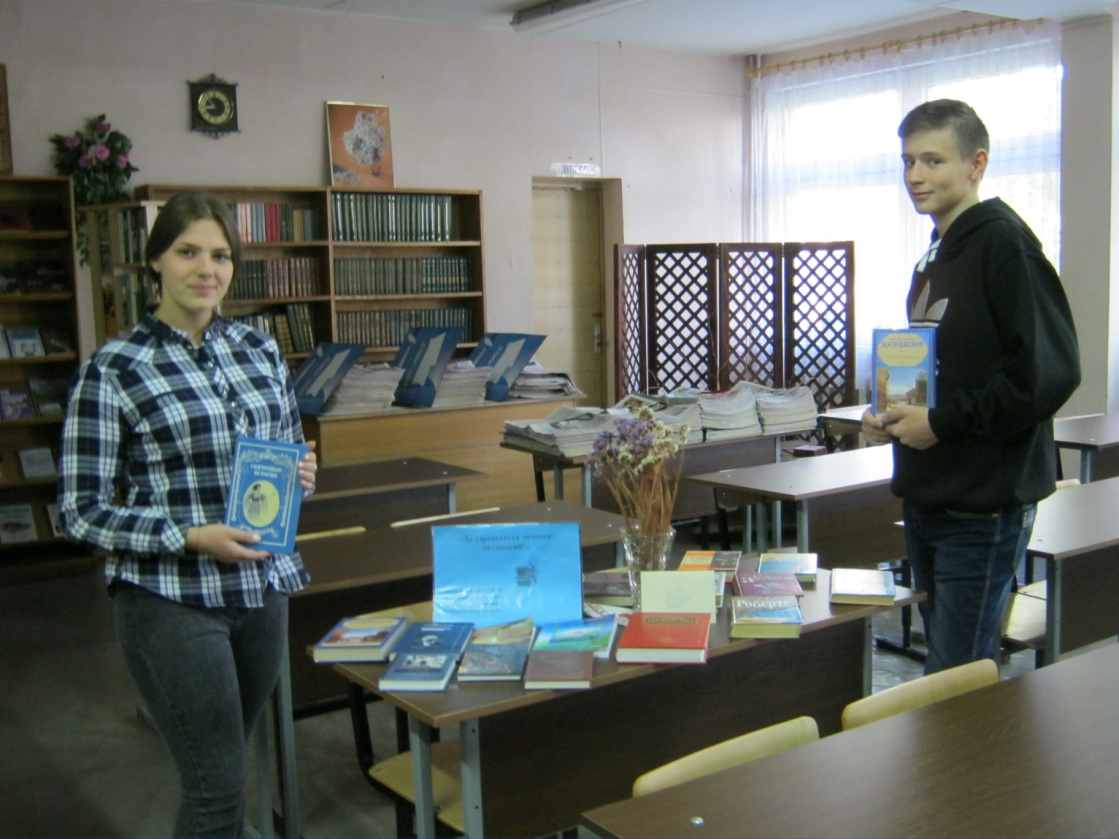 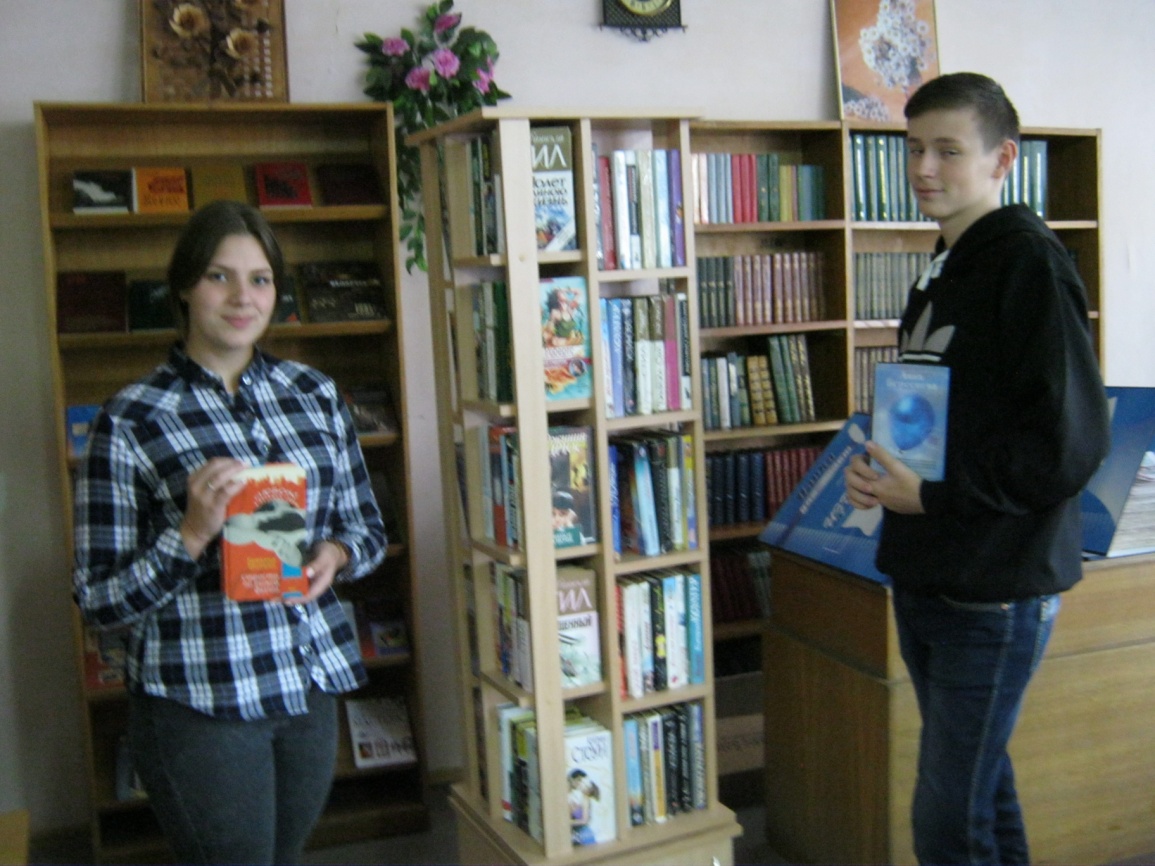 